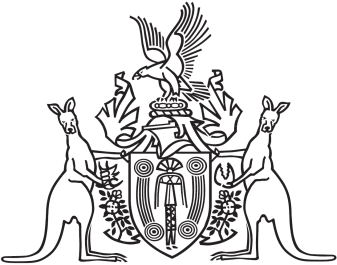 Northern Territory of AustraliaGovernment GazetteISSN-0157-8324No. G50	13 December 2017Christmas/New Year publicationThe Office of the Parliamentary Counsel will be closed from Monday 25 December to Monday 1 January inclusive.The last General Gazette for 2017 will be published on Wednesday 20 December.The first General Gazette for 2018 will be published on Wednesday 3 January.Special gazettes can be published up to close of business on Friday 22 December and from Tuesday 2 January 2018.General informationThe Gazette is published by the Office of the Parliamentary Counsel.The Gazette will be published every Wednesday, with the closing date for notices being the previous Friday at 4.00 pm.Notices not received by the closing time will be held over until the next issue.Notices will not be published unless a Gazette notice request form together with a copy of the signed notice and a clean copy of the notice in Word or PDF is emailed to gazettes@nt.gov.au Notices will be published in the next issue, unless urgent publication is requested.AvailabilityThe Gazette will be available online at 12 Noon on the day of publication at https://nt.gov.au/about-government/gazettesUnauthorised versions of Northern Territory Acts and Subordinate legislation are available online at https://legislation.nt.gov.au/General Gazette Publication Dates 2018Northern Territory of AustraliaProfessional Standards ActNotification of Instrument Amending theNew South Wales Bar Association SchemeI, Natasha Kate Fyles, Attorney-General and Minister for Justice, under section 13(1) of the Professional Standards Act, give notice that: (a)	an instrument entitled "Instrument Amending the New South Wales Bar Association Scheme" has been approved by the Professional Standards Council constituted under the Professional Standards Act 1994 (NSW); and(b)	copies of the instrument are available from the Council at Level 2, St James Centre, 111 Elizabeth Street, Sydney, NSW and at www.psc.gov.au.Dated 29 November 2017N. K. FylesAttorney-General and Minister for JusticeNoteThe amendments to the NSW scheme will commence on 10 January 2018.Northern Territory of AustraliaProfessional Standards ActNotification of Instrument Amending theAustralian Property Institute Valuers Limited SchemeI, Natasha Kate Fyles, Attorney-General and Minister for Justice, under section 13(1) of the Professional Standards Act, give notice that:(a)	an instrument entitled "Instrument Amending the Australian Property Institute Valuers Limited Scheme" has been approved by the Professional Standards Council constituted under the Professional Standards Act 1994 (NSW); and(b)	copies of the instrument are available from the Council at Level 2, St James Centre, 111 Elizabeth Street, Sydney NSW 2000 and the Council’s website at http://www.psc.gov.au.Dated 29 November 2017N. K. FylesAttorney-General and Minister for JusticeNotification of Subordinate LegislationNotice is given of the making of the following subordinate legislation, effective from the date specified:For copies of legislation please direct your request to the Print Management Unit, email pmu.ntg@nt.gov.au or phone (08) 8999 6727Northern Territory of AustraliaProfessional Standards ActNotification of Instrument Amending theLaw Society of South Australia Professional Standards SchemeI, Natasha Kate Fyles, Attorney-General and Minister for Justice, under section 13(1) of the Professional Standards Act, give notice that: (a)	an instrument entitled "Instrument Amending the Law Society of South Australia Professional Standards Scheme" has been approved by the Professional Standards Council constituted under the Professional Standards Act 1994 (NSW); and(b)	copies of the instrument are available from the Council at Level 2, St James Centre, 111 Elizabeth Street, Sydney, NSW 2000 and at www.psc.gov.au.Dated 6 December 2017N. K. FylesAttorney-General and Minister for JusticeNoteThe amendments to the SA scheme will commence on 21 January 2018.Gazette numberPublication DateClosing Date13 January29 December210 January 5 January317 January12 January424 January19 January531 January26 January67 February2 February714 February9 February821 February16 February928 February23 February107 March2 March1114 March9 March1221 March16 March1328 March23 March144 April30 March1511 April6 April1518 April13 April1625 April20 April172 May27 April189 May4 May1916 May11 May2023 May18 May2130 May25 May226 June1 June2313 June8 June2420 June15 June2527 June22 June264 July29 June2711 July6 July2818 July13 July2925 July20 July301 August27 July318 August 3 August3215 August 10 August3322 August17 August3429 August24 August355 September31 August3612 September7 September3719 September 14 September3826 September21 September393 October28 September4010 October5 October4117 October12 October4224 October19 October4331 October26 October447 November2 November4514 November9 November4621 November16 November4728 November23 November485 December30 November4912 December7 December5019 December14 DecemberSubordinate LegislationCommencement detailsEmpowering ActChild Protection (Offender Reporting and Registration) Amendment Regulations 2017 (No. 41 of 2017)Date of this GazetteChild Protection (Offender Reporting and Registration) Act 